«ВОЛЖСКАЯ  АВТОШКОЛА»ДОГОВОР  __________на оказание образовательных услуг«_____»  _______________________ 2022г.                                                                                                            г. Волжский ООО«Волжская автошкола», осуществляющее образовательную деятельность на основании лицензии  серии 34 ЛО1 № 0000565 от 07 февраля 2014 года № 18, выданной комитетом образования и науки Волгоградской области, Заключение УГИБДД ГУ МВД России по Волгоградской области № 34-358 от 23  октября  2017 года,  в лице  директора Бахтыреева Руслана Владимировича, действующего на основании Устава, именуемое в дальнейшем «Исполнитель», с одной стороны, и гражданин (нка):_____________________________________________________________________________________________________________________,(фамилия, имя, отчество лица, зачисляемого на обучение)именуемый (ая) в дальнейшем "Обучающийся" и совместно именуемые Стороны, заключили настоящий Договор о нижеследующем:1. По настоящему договору Автошкола осуществляет обучение Курсанта, в соответствии с утвержденной в УГИБДД МВД РФ программой профессиональной подготовки водителей транспортных средств категории «В», далее «Рабочая программа», а Курсант, в свою очередь, осваивает Учебную программу и оплачивает указанное обучение. Курсанту, прошедшему обучение в полном объеме и успешно сдавшему итоговые экзамены, выдается Свидетельство о прохождении обучения, по форме установленной УГИБДД МВД РФ. Выдаваемое Автошколой Свидетельство является документом, предоставляющим Курсанту право на сдачу экзаменов в ГИБДД. Стороны соглашаются с тем, что результаты сдачи внутренних экзаменов Автошколы и экзаменов в ГИБДД является показателем индивидуальной способности Курсанта эффективно усваивать и применять предоставляемую Автошколой информацию, и как следствие этого, не могут гарантироваться Автошколой.2. В связи с изложенным Стороны обязуются:Автошкола   обязана:   - провести обучение курсанта в соответствии с Учебной программой в количестве 190 часов из них:- провести теоретический курс в соответствии с Учебной программой (очной или заочной форме обучения), в объеме 134академических часов, в том числе внутреннийэкзамен по теоретической части, в объеме 2 академических часов;- провести в рамках Учебной программы практический курс обучения вождению на автомобиле, в объеме 56 учебных часов, в томчисле внутренний экзамен 2 учебных часа;-предоставить на время обучения право пользования учебно-материальной базой Автошколы, в порядке, определенном Учебной программой;- предоставить учебной транспортное средство для практического обучения2.2. Предложить дополнительные образовательные услуги, не входящие в учебную программу, за отдельную плату.2.3. Курсант обязан:- изучить в полном объеме теоретический курс Учебной программы, отработать практический курс обучения вождению наавтомобиле, сдать предусмотренные Учебной программой зачеты (практические занятия), а также текущие и итоговые экзамены;- без уважительных причин не опаздывать и не пропускать занятия;- своевременно производить оплату по настоящему договору;- соблюдать внутренний порядок, установленный в Автошколе;- не появляться на занятиях в состоянии алкогольного опьянения либо под воздействием психотропных или наркотических средств;- соблюдать требования правил противопожарной безопасности, техники безопасности при эксплуатации имущества Автошколы, бережно относиться к учебным пособиям и оборудованию Автошколы.3. Стоимость обучения по подготовке водителей категории «В» составляет:Теоретический курс 9 000 рублей. (Девять тысяч рублей).Перед практическими занятиями курсант представляет ГСМ на сумму 400 рублей. (Четыреста рублей).Перед внутренними экзаменами курсант представляет ГСМ на сумму 700 рублей. (Семьсот рублей).Перед экзаменами в ГИБДД курсант представляет ГСМ на сумму 1000 рублей. (Тысяча рублей).3.1. Оплата может производиться как полностью, так и в рассрочку, предоплата не менее 3000 рублей; в течении первого месяца доначала вождения 3500 рублей; остаток суммы должен быть оплачен до конца обучения не позднее чем за 14 дней до проведения внутреннего экзамена по теории и вождению.3.2. Курсант вправе до начала занятий оплатить 100% стоимости обучения.3.3. Курсант, который не произвел окончательную оплату за обучение к установленному сроку, от дальнейшего обученияотстраняется, с последующим отчислением с курсов обучения, без компенсации внесенной оплаты.3.4. Оплата производится за наличный или безналичный расчет.4. Начало занятий определяется Автошколой и объявляется на организационном собрании.4.1. Теоретические занятия проводятся в учебных группах количеством до 30 человек, согласно расписанию, утвержденномудиректором Автошколы. Практические занятия по вождению автомобиля проводятся с 8.00 до 22.00 согласно графику, составленного старшим инструктором и утвержденного директором Автошколы.4.2. К внутренним экзаменам Автошколы допускается Курсант, успешно сдавший зачеты по всем  предметам обучения и полностьюоплативший обучение.4.3. Курсант, допустивший пропуски занятий, к сдаче зачетов (экзаменов) не допускается, до момента отработки пропущенныхзанятий.4.4. Курсанты учреждения могут быть отчислены досрочно:По личному заявлению;За неуплату обучения;За грубое нарушение условий договора;За грубое нарушение правил внутреннего порядка;Невыполнение учебных планов, случаи пропуска 12 часов занятий без уважительной причины (согласно учебного плана подготовки водителей категории «В», утвержденного начальником УГИБДД МВД РФ).Об отчислении курсант информируется в трехдневный срок.Договор может быть расторгнут курсантом досрочно в одностороннем порядке в случаях:невозможности дальнейшего прохождения обучения и иных условиях, предусмотренных законодательством РФ.В случае отчисления, а также при добровольном отказе курсанта от дальнейшего обучения, деньги, уплаченные Учреждению за непройденный курс обучения, не возвращаются, свидетельство не выдается.4.5. Курсант обязан не менее чем за 24 часа предупредить инструктора о том, что он не может явиться на практическое занятие(уведомление по звонку). В противном случае занятие считается проведенным. Дополнительное занятие (за пропущенное) проводится по графику, утвержденному Автошколой.4.6. Внутренний экзамен по правилам дорожного движения принимается на компьютерах или письменно и состоит из решения 3-хбилетов (60 вопросов), допускается 0 ошибок.4.7. Курсант, не сдавший экзамен по правилам дорожного движения, к внутреннему экзамену по вождению не допускается.4.8. Внутренний экзамен по практическому вождению проводится согласно расписанию автошколы, может быть проведен и виндивидуальном порядке по предварительному письменному заявлению. Внутренний экзамен по теоретической и практической части имеет силу в течении месяца (если курсант сдал какой-либо экзамен внутри школы и в течении месяца не появлялся — отправляется на повторную сдачу для подтверждения своих знаний и навыков, в противном случае не допускается до экзамена в ГАИ).4.9. Преподавателям, инструкторам предоставляется право отстранять от занятий Курсантов, нарушающих внутренний распорядокАвтошколы, дисциплину и технику безопасности.5. В случае возникновения форс-мажорных обстоятельств, не зависящих от Автошколы, администрация оставляет за собой правопереназначать сроки сдачи экзаменов.6. Все спорные вопросы по настоящему договору стороны пытаются решить путем переговоров, в противном случае всевозникающие споры разрешаются в судебном порядке согласно законодательству РФ.7. Сроки действия договора: от момента заключения до окончания курса.Адреса и реквизиты сторон Согласие на обработку персональных данныхЯ, ______________________________________________________________________________________________________________________________________________			(фамилия, имя, отчество)зарегистрирован по адресу _________________________________________________________________________________________________________________________			(адрес постоянной регистрации)Паспорт:       (кем выдан паспорт)_________________________________________________________________________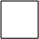 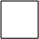 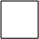 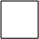 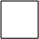 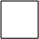 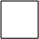 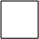 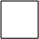 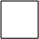 СНИЛС _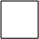 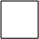 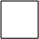 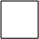 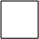 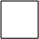 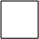 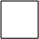 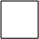 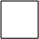 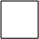 даю свое согласие ООО «Волжская автошкола» находящемуся по адресу:  г. Волжский, ул. Мира, д. 62, на автоматизированную и неавтоматизированную обработку моих персональных данных с учетом требований действующего законодательства Российской Федерации в целях регулирования процесса моего обучения в ООО «Волжская автошкола».Мои персональные данные могут обрабатываться оператором при следующих производственных действиях:выполнение договорных обязательств по обучению; оформление приказов, связанных с обучением и выдачей документов о профессиональном дополнительном профессиональном образовании; подача заявок на сдачу экзамена в РЭО ГИБДД; подготовка бухгалтерских документов для оплаты стоимости обучения; оформление и выдача документов о профессиональном и дополнительном профессиональном образовании; составление отчётности по осуществленным программам профессионального и дополнительного профессионального образования.В перечень (источник) общедоступных персональных данных могут быть включены следующие мои персональные данные (согласно ст. 8 Федерального закона от 27.07.2006 № 152-ФЗ «О персональных данных»): - фамилия, имя, отчество; - дата и год рождения; - номер и серия паспорта:- дата выдачи паспорта: - данные о прописке: - данные о месте рождения: - снилс; - период обучения; - контактный телефонный номер.Согласие действует в соответствии со сроками, установленными нормативными правовыми актами для хранения информации о дополнительном профессиональном образовании.«____» _______________2022г.          ______________________________       ____________________________________________        (дата и  подпись лица, прибывшего на обучение проставляется  собственноручно)     УЧРЕЖДЕНИЕ:УЧАЩИЙСЯ:ЗаказчикООО «Волжская автошкола»404103 г. Волжский Волгоградской области.  Автодорога №7,6. бух. 89093793676Инн 3435307064 КПП 343501001 р/с 40702810760100000146 в Волжском филиале ОАО «СКБ-БАНК»БИК041856890 Корр./сч. 30101810800000000890 в РКЦ г. Волжского.Лицензия на осуществление образовательной деятельности № 18 выдана Министерством образования и молодежной политики Волгоградской области  07.02.2014г.                     8-909-379-37-18Фамилия Фамилия ООО «Волжская автошкола»404103 г. Волжский Волгоградской области.  Автодорога №7,6. бух. 89093793676Инн 3435307064 КПП 343501001 р/с 40702810760100000146 в Волжском филиале ОАО «СКБ-БАНК»БИК041856890 Корр./сч. 30101810800000000890 в РКЦ г. Волжского.Лицензия на осуществление образовательной деятельности № 18 выдана Министерством образования и молодежной политики Волгоградской области  07.02.2014г.                     8-909-379-37-18Имя  Имя  ООО «Волжская автошкола»404103 г. Волжский Волгоградской области.  Автодорога №7,6. бух. 89093793676Инн 3435307064 КПП 343501001 р/с 40702810760100000146 в Волжском филиале ОАО «СКБ-БАНК»БИК041856890 Корр./сч. 30101810800000000890 в РКЦ г. Волжского.Лицензия на осуществление образовательной деятельности № 18 выдана Министерством образования и молодежной политики Волгоградской области  07.02.2014г.                     8-909-379-37-18Отчество Отчество ООО «Волжская автошкола»404103 г. Волжский Волгоградской области.  Автодорога №7,6. бух. 89093793676Инн 3435307064 КПП 343501001 р/с 40702810760100000146 в Волжском филиале ОАО «СКБ-БАНК»БИК041856890 Корр./сч. 30101810800000000890 в РКЦ г. Волжского.Лицензия на осуществление образовательной деятельности № 18 выдана Министерством образования и молодежной политики Волгоградской области  07.02.2014г.                     8-909-379-37-18Паспорт серияПаспорт серияООО «Волжская автошкола»404103 г. Волжский Волгоградской области.  Автодорога №7,6. бух. 89093793676Инн 3435307064 КПП 343501001 р/с 40702810760100000146 в Волжском филиале ОАО «СКБ-БАНК»БИК041856890 Корр./сч. 30101810800000000890 в РКЦ г. Волжского.Лицензия на осуществление образовательной деятельности № 18 выдана Министерством образования и молодежной политики Волгоградской области  07.02.2014г.                     8-909-379-37-18выдан  выдан  ООО «Волжская автошкола»404103 г. Волжский Волгоградской области.  Автодорога №7,6. бух. 89093793676Инн 3435307064 КПП 343501001 р/с 40702810760100000146 в Волжском филиале ОАО «СКБ-БАНК»БИК041856890 Корр./сч. 30101810800000000890 в РКЦ г. Волжского.Лицензия на осуществление образовательной деятельности № 18 выдана Министерством образования и молодежной политики Волгоградской области  07.02.2014г.                     8-909-379-37-18СНИЛССНИЛСООО «Волжская автошкола»404103 г. Волжский Волгоградской области.  Автодорога №7,6. бух. 89093793676Инн 3435307064 КПП 343501001 р/с 40702810760100000146 в Волжском филиале ОАО «СКБ-БАНК»БИК041856890 Корр./сч. 30101810800000000890 в РКЦ г. Волжского.Лицензия на осуществление образовательной деятельности № 18 выдана Министерством образования и молодежной политики Волгоградской области  07.02.2014г.                     8-909-379-37-18Адрес места жительства: Адрес места жительства: ООО «Волжская автошкола»404103 г. Волжский Волгоградской области.  Автодорога №7,6. бух. 89093793676Инн 3435307064 КПП 343501001 р/с 40702810760100000146 в Волжском филиале ОАО «СКБ-БАНК»БИК041856890 Корр./сч. 30101810800000000890 в РКЦ г. Волжского.Лицензия на осуществление образовательной деятельности № 18 выдана Министерством образования и молодежной политики Волгоградской области  07.02.2014г.                     8-909-379-37-18ООО «Волжская автошкола»404103 г. Волжский Волгоградской области.  Автодорога №7,6. бух. 89093793676Инн 3435307064 КПП 343501001 р/с 40702810760100000146 в Волжском филиале ОАО «СКБ-БАНК»БИК041856890 Корр./сч. 30101810800000000890 в РКЦ г. Волжского.Лицензия на осуществление образовательной деятельности № 18 выдана Министерством образования и молодежной политики Волгоградской области  07.02.2014г.                     8-909-379-37-18Контактные телефоны:Контактные телефоны:Директор_____________________Р.В. Бахтыреев                                                                            м.п._____________________Подпись____________________Подпись